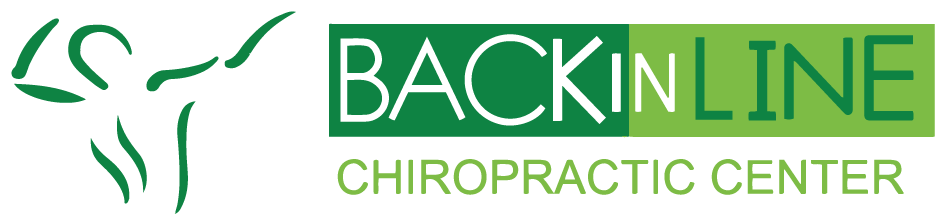 						PATIENT INFORMATIONFirst Name __________________________	Last Name __________________________Gender ___ M ___ F (Are you pregnant?) ____ Date of Birth ___/ ___/ _____ Age _____Home Address ___________________________________________________________City ______________________ State ____________________ Zip Code ____________Phone (Cell) __________________________ (Home): ___________________________Email ____________________________________S.S # (last 4-digits)________________Would you like to receive text alerts about future appointments? ___ Yes ___NoIf yes, who is your cellphone provider? _______________________________________Employer _______________________________________________________________Address ________________________________________________________________City ______________________ State ____________________ Zip Code ____________Emergency Contact ________________________ Phone ________________________Whom may we thank for referring you? ______________________________________FINANCIAL RESPONSIBILITY____ Self-Pay	____ Insurance Insurance Company ___________________________ I.D. # ________________________I, the undersigned certify that I (or my dependent) have insurance coverage with __________________ and assign directly to Back in Line Chiropractic Center Inc., all insurance benefits, if any, otherwise payable to me for services rendered.  I understand that I am financially responsible for all charges whether paid by insurance or not. I hereby authorize Back in Line Chiropractic Center Inc. To release all information necessary to ensure payment of benefits.  I authorize the use of this signature on all insurance submissions. Also, deductibles any other applicable fees are to be paid at time of service.______________________________________	_________________Responsible Party Signature (Relationship)		Date						PATIENT HISTORYWhat is your major symptom/problem? _________________________________________________________________________________________________________When did the symptom appear? __________________________________________Have you noticed any visceral or neurological problems since the condition occurred? (for example: high blood pressure, loss of balance, numbness, etc.)_____________________________________________________________________
Type of Pain:	A. Sharp   B. Dull   C. Throbbing		Activities or movements that are 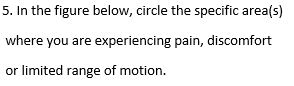 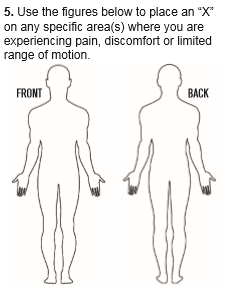 D. Numbness	E. Aching     F. Stiff   G. Burning		 perform: __work __Sleep __DriveH. Radiating	I. Burning    J. Tingling		                            __Sitting __Standing __Walking 								 __Bending ___ Other __________						MEDICAL HISTORY1.List any and all surgery (s) and dates ____________________________________________________________________________________________________________________________2.Recent falls or accidents ________________________________________________________3.Broken bones, dislocation or fractures _____________________________________________4.Current medications (prescription or over the counter) ___________________________________________________________________________________________________________________5.Current Vitamin/Minerals or Herbal Supplements ____________________________________________________________________________________6.List any allergies ______________________________________________________________7.Last time you saw a chiropractor _______________ Dr. _______________________________8.Please indicate any conditions you or a family member have had in the past with (X) for yourself or (F) for family member.__ AIDS/HIV __ Anemia __ Arthritis __ Cancer __Diabetes __Epilepsy __Hypertension__Multiple Sclerosis __Parkinson’s Disease __Polio __Rheumatic Fever __Tuberculosis__Tumors __Stroke __Hear attack __Seizures __Hernia __Osteoporosis ___Other9.Are you currently experiencing any of the following? Difficulty __Speaking __Swallowing __Walking __Nausea/Vomiting__Double Vision __Fainting or lightheadedness __ Rapid eye movement __Numbness on one side of the body/face __Unusual Headaches/Migraines______________________________________________________________________________Signature _____________________________________		 Date ___________________________						INFORMED CONSENTDoctors of Chiropractic who use manual therapy techniques are required to advise patients that there are or may be some risks associated with such treatment.  You should note:1.While rare, some patients may experience short-term aggravation symptoms, rib fractures or muscle and ligament strains or sprains as a result of manual therapy techniques.2.There are reported cases of stroke associated with many common neck movements including adjustment of the upper cervical spine.  Present medical and scientific evidence does not establish a definite cause and effect relationship between upper cervical spine adjustment and the occurrence of stroke.  Furthermore, the apparent association is noted very infrequently.  However, you are being warned of this possible association because stroke sometimes causes some neurological impairment and may on rare occasion result in injuries including paralysis.  The possibility of such injuries resulting from upper cervical spinal adjustment is extremely remote.3.There are rare reported cases of disc injuries following cervical and lumbar spinal adjustment although no scientific study has ever demonstrated such injuries are caused or may be caused by spinal adjustments or chiropractic treatment.I acknowledge I have discussed or had the opportunity to discuss with my Chiropractor the nature and purpose of Chiropractic treatment in general and my treatment (including spinal adjustment) as well as the contents of this consent.  I consent to the Chiropractic treatments recommended to me by my Chiropractor, including spinal adjustment.  I intend this consent to apply to all my present and future Chiropractic care.Dated this ____ day of _________________ 20____ Doctor Initials _______________________Patient Signature ____________________________ Print Name _________________________I hereby also request and consent to the performance of: (sign)  _____________________Acupuncture (I understand the methods may include but are not limited to: acupuncture needling, moxibustion, cupping, electrical stimulation, Tui-Na (Chinese massage), Chinese herbal medicine and nutritional counseling.________________________Massage Therapy________________________Physical TherapyNotice: By signing this contract you are agreeing to have any issue of medical malpractice decided by neutral arbitration and you are giving up your right to a jury or court trial.  Arbitration Agreement is included in your Notice of Privacy Practices Package.Missed appointments:Dr. Marciante strives to provide excellent service and quality care.  Therefore, we feel that it’s only fair for all appointments to be kept, please provide at least 24 hrs. notice of cancellation, to timely accommodate another patient.  The cancellation fee is $40.  I agree and fully understand the missed appointment policy. ________(Initial)Notice of HIPPA Privacy forms:I have read Back in Line Chiropractic Center’s Notice of Privacy Practices prior to signing this consent. Back in Line Chiropractic Center reserves the right to revise its notice of Privacy Practices at any time.By signing this form, I am consenting Back in Line Chiropractic Center’s use and disclosures of my PHI to carry our TPO.Signature _____________________________________		 Date ___________________________X-Ray Examination (for females only):I am aware that the radiation exposure may be harmful to an unborn child. To the best of my knowledge, I am not pregnant at the time.  I agree to diagnostic x-ray examinations as requested by Dr. Marciante.  ________(Initial)Photographs and Films:I further agree to the taking of photographs, films, or other materials showing the condition of my mouth or my treatment for the purpose of documentation, my education and diagnosis, as well as for insurance purposes.  ________(Initial)The undersigned certifies that he/she has read and understands each of the above paragraphs and is the patient or responsible party with the power to execute this document and accept these terms.  ________(Initial)_________________________________		__________________________________    Signature of patient or responsible party/ Date				      Signature of witness/ Date____________________________________________		_____________________________________________          Name of patient or responsible party			 		Name of witness 4.Symptom/Complaint TypePain RatingFrequency %Areas (check all that apply)of pain1-min10-max  (0-100%)HeadachesNeck PainShoulder(s) PainArm(s) PainElbow(S) PainUpper Back PainMid Back PainLower Back PainHip(s) PainSciatica PainKnee(s) PainAnkle(s) PainFeet PainOther